УКРАЇНАЧЕРНІГІВСЬКА  МІСЬКА  РАДАВИКОНАВЧИЙ  КОМІТЕТ. Чернігів, вул. Магістратська, 7_______________________________________тел 77-48-08ПРОТОКОЛ № 17			засідання виконавчого комітету міської радим. Чернігів						 Розпочато засідання о 09.00                                                                                    Закінчено засідання о 09.25                                                                                                 24 травня  2018 рокуМіський голова								В. А. АтрошенкоСекретар міської ради 							М. П. Черненок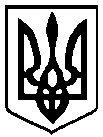                                                 Брали участь у засіданні:                                                Брали участь у засіданні:                                                Брали участь у засіданні:Головує:Головує:Атрошенко В. А. Атрошенко В. А. міський голова Члени виконавчого комітету міської ради:Атрощенко О. А.Атрощенко О. А.заступник міського голови Власенко Ю. Д.Власенко Ю. Д.представник міської організації Всеукраїнського об’єднання"Батьківщина" Козир О. І.Козир О. І.головний архітектор проектів приватного підприємства «АРДІ КА» Ломако О. А.Ломако О. А.заступник міського голови Фесенко С. І. Фесенко С. І. заступник міського голови – керуючий справами виконкому Хоніч О. П.Хоніч О. П.заступник міського голови Черненок М. П.Черненок М. П.секретар міської ради Шевченко О. В.Шевченко О. В.перший заступник міського голови Відсутні члени виконавчого комітету міської ради:Бойко Т. О.Бойко Т. О.голова чернігівського осередку ГО «Міжнародний інститут гуманітарних технологій» Черненко А. В.Черненко А. В.заступник міського голови Запрошені на засідання виконавчого комітету міської ради:Барикіна О. М.Барикіна О. М.- заступник начальника загального відділу міської ради (1 – 3)Єпінін О. Ю.Єпінін О. Ю.- голова фонду комунального майна міської ради (3)Куц Я. В.Куц Я. В.- начальник управління житлово-комунального господарства міської ради (1, 2)Лазаренко С. М.Лазаренко С. М.- начальник організаційного відділу міської ради (1 – 3)Лисенко О. Ю.Лисенко О. Ю.- начальник фінансового управління міської ради (1 – 3)Миколаєнко Р. С.Миколаєнко Р. С.- начальник юридичного відділу міської ради (1 – 3)Відповідно до Закону України «Про запобігання корупції» ніхто з членів виконавчого комітету міської ради не повідомив про реальний або потенційний конфлікт інтересів.Відповідно до Закону України «Про запобігання корупції» ніхто з членів виконавчого комітету міської ради не повідомив про реальний або потенційний конфлікт інтересів.Відповідно до Закону України «Про запобігання корупції» ніхто з членів виконавчого комітету міської ради не повідомив про реальний або потенційний конфлікт інтересів.1. СЛУХАЛИ:	Про перекриття руху автотранспортуПро перекриття руху автотранспортуДоповідав:                                 Куц Я. В.Виступив:                                  Атрошенко В. А.Доповідав:                                 Куц Я. В.Виступив:                                  Атрошенко В. А.ГОЛОСУВАЛИ:"ЗА" – одноголосно"ЗА" – одноголосноВИРІШИЛИ:Рішення № 240 додаєтьсяРішення № 240 додається2. СЛУХАЛИ:	Про затвердження переліку зупинок громадського транспорту для встановлення зупинкових павільйонів в 2018-2019 рокахПро затвердження переліку зупинок громадського транспорту для встановлення зупинкових павільйонів в 2018-2019 рокахДоповідав:                                  Куц Я. В.Виступили:                                 Ломако О. А.                                                    Атрошенко В. А.Доповідав:                                  Куц Я. В.Виступили:                                 Ломако О. А.                                                    Атрошенко В. А.ГОЛОСУВАЛИ:"ЗА" – одноголосно"ЗА" – одноголосноВИРІШИЛИ:Рішення № 241 додаєтьсяРішення № 241 додається3. СЛУХАЛИ:	Про внесення змін до складу цілісних майнових комплексівПро внесення змін до складу цілісних майнових комплексівДоповідав:                                  Єпінін О. Ю.Виступили:                                 Власенко Ю. Д.                                                    Атрошенко В. А.Доповідав:                                  Єпінін О. Ю.Виступили:                                 Власенко Ю. Д.                                                    Атрошенко В. А.ГОЛОСУВАЛИ:"ЗА" – одноголосно"ЗА" – одноголосноВИРІШИЛИ:Рішення № 242 додаєтьсяРішення № 242 додається